Ressursar om synshemming 
som eit fortrinn i arbeidslivetDette prosjektet er støtta av Stiftelsen DAM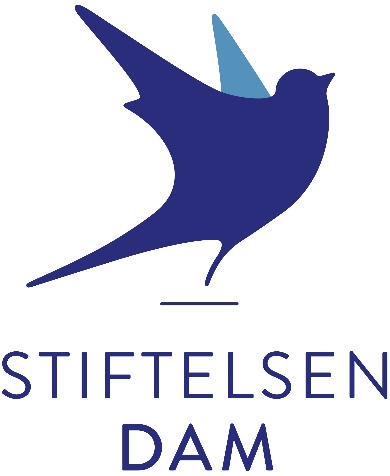 MediaLTJerikoveien 221067 OsloTelefon: 21538010E-post: info@medialt.nowww.medialt.no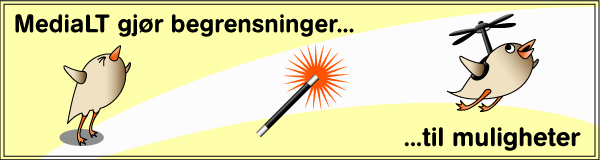 Bakgrunn Berre éin av tre synshemma i Noreg er i lønna arbeid, og yrkesdeltakinga ligg stabilt lågt uavhengig av dei økonomiske svingingane. Den fastlåste situasjonen med ei vedvarande, låg yrkesdeltaking blant synshemma, er ei stor sløsing med både menneskelege og økonomiske ressursar. Derfor trengs det nytenking for å skape endring. Prosjektet SmartJobb snur opp ned på tankegangen knytt til synshemma og arbeid. Til no har perspektivet i stor grad vore å finne løysingar som kompenserer for ulempene synshemminga medfører. Prosjektet ønsker derimot å løfte fram styrkane nedsett syn kan ha. I samarbeid med synshemma sjølve, er målet å undersøke om det finns yrker og arbeidsoppgåver der det er eit fortrinn å være synshemma, og teste ut eit utval av desse yrkene og arbeidsoppgåvene i ein pilotperiode. Nærare bestemt er hovudmålet i prosjektet å utvikle og prøve ut ein ny jobbstrategi, der det er eit fortrinn å vera synshemma.Prosjektet vart innleia med ei kunnskapsinnsamling, som bestod av to hovuddelar:Innhenting av kunnskap om internasjonalt og/eller nasjonalt arbeid knytt til problemstillinga om synshemming som eit fortrinn Fokusgruppeintervju med synshemma, fagfolk og arbeidsgjevararDenne rapporten samlar våre funn om internasjonalt og/eller nasjonalt arbeid knytt til problemstillinga om synshemming som eit fortrinn.Om kunnskapsinnsamlingaMe har gjort globale nettsøk for å finne yrkesaktive eller haldningar som fremjar nedsett syn som ein styrke på arbeidsmarknaden. Ikkje overraskande kom me hyppigare over perspektivet om at synshemma kan gjera det same arbeidet som sjåande, så lenge ting vert tilrettelagt for dei, enn perspektivet om at synshemminga kan vera ein ekstra styrke i deira konkrete yrke. Spesielt var det vanskeleg å finne norske dømer på fortrinnsperspektivet, men fleire aktørar i engelskspråklege land kunne gi oss ein del dømer og interessante betraktningar. Språklege barrierar begrensa søket og innsamlinga til skandinavisk- og engelskspråklege tenester/nettsider.Trade-schools.netTrade-Schools.net [1] er ei amerikansk teneste som hjelper folk med å finne til dømes akademisk eller yrkesretta utdanning, i tillegg til å bidra i overgang mellom skule og arbeid. Dei listar opp det dei meiner er 15 gunstige jobbar for folk med nedsett syn.Her er ei kort oppsummering, med ei oversett grunngjeving for kvifor dei ulike jobbkategoriane er på ei slik liste:DatarelatertNettverksingeniør (eller dataarkitekt): Mange synshemma har utvikla ei evne til intern visualisering, noko som er ein fordel for utvikling av og forståing for komplekse, ikkje-visuelle nettverk.Web-utviklar:Som web-utviklar er det nyttig med intern visualisering som nemnt ovanfor, men også forståinga av kva som må til for at nettsider skal vera universelt utforma, og dermed brukarvennlege for alle.TerapiFysioterapi og massasje:Ein synshemma har gjerne utvikla sterk merksemd for og oppleving av det taktile.Ergoterapeut:Nokon synshemma har kanskje sjølv fått hjelp av ein ergoterapeut for å bli meir sjølvforsynte, og har sjølv erfart å måtte stige over store hinder i kvardagen. Med desse erfaringane kan andre folk dra nytte av hjelpa til den synshemma, uansett kva type hinder ein står overfor.Rådgjeving og kundebehandlingVelutvikla empati og evna til å læra av livserfaringar, samt å lytte til medmenneske, kan vera nyttig innanfor fleire former for rådgjeving og kundebehandling.National Technical Assistance Center on Blindness and Low VisionNational Technical Assistance Center (NTAC) er underlagt Mississippi State University og har som mål å betre arbeidsvilkår for folk som er blinde eller har nedsett syn. Dei har ei liste over blinde/svaksynte som er i arbeid, sortert etter jobbkategoriar [2].I denne lista er det både interne og eksterne lenker til artiklar om personar som er i arbeid, med intervju av personane og skildring av arbeidslivet deira. Lenkene er sortert under arbeidskategoriane kunst, forretning, utdanning, helsepleie, lov og orden, forsking, service og andre. Det er fleire underkategoriar til kvar hovudkategori: Under kategorien «Kunst» finn ein til dømes skodespelarar, musikarar, forfattarar etc.Eit samandrag av eit utval av dei mange yrkesaktive følgjer her, med sitat frå artiklane:Å bruke høyrsel og musikalitetUnder kategorien «Forretning» finn ein til dømes ein mann – John Pastorius – som er blind og har starta si eiga forretning som pianostemmar. Han utfører oppdrag for musikklærarar, familiar og kyrkjer:“His grandmother bought him his first keyboard when John was about 4, and he discovered he could play tunes from memory after only hearing them once or twice.” [3]Lærar som tenker utanfor boksenUnder «Utdanning» finn ein til dømes Dana Tarter. Ho har mista både syn og høyrsel, og jobbar som lærar:“Her own challenges have helped her to think outside the box and provide innovative hands-on exercises which help her students learn important concepts like math skills.” [4]Objektiv/nøytral berøring med hendene for å hente informasjonUnder «Helsepleie» finn ein til dømes ein blind, mannleg fødselsfølgesvein – Ray McAllister – som tidlegare jobba som massør:“He points out that reading Braille has prepared him for other hands-on endeavors in two ways: the first is the heightened sensitivity, and the second is objectivity in the use of his hands. Ray believes that blind people can be more objective when encountering their surroundings. ‘My hand is first an instrument of acquiring information. My hand touches everything—it doesn’t make a difference what it is—so I think I place fewer value judgments on the physical than a sighted person might be inclined to. I can be body-neutral and more quickly arrive at the place where I can say ‘It’s just a body—get over it.’” [5]Arkitekt med forståing for ein kvardag som blindUnder «Forsking» finn ein til dømes en blind arkitekt – Chris Downey – som blant anna jobbar med taktile teikningar av bygg:“He now specializes in creating buildings that are accessible to individuals with disabilities, with a particular focus on accommodating the visually impaired. Projects include everything from independent living centers to public transit. Chris finds that his unique insights are in high demand, as virtually no architects have personal experience with vision loss.[…]Chris believes his disability is a strength that gives him a competitive advantage. He also believes the field of architecture benefits from having individuals with disabilities as a part of it, due to the unique perspective they bring.” [6]Lyden av verdsrommetUnder «Forsking» finn ein også astronomen Wanda Diaz Merced. Ho er blind og har bidrege til metodar for sonisk studering av verdsrommet, noko ho meiner utvidar heile astronomien: “Wanda Diaz Merced says that by neglecting senses other than sight, astronomers are missing out on discoveries.The approach (den soniske, vår anm.) converts aspects of data, such as the brightness or frequency of electromagnetic radiation, into audible elements including pitch, volume and rhythm. It could help astronomers to avoid methodological biases that come with interpreting data only visually, argues Diaz Merced, who lost her sight in her twenties.” [7]Frå lydspel til gode løysingar for sal på nettUnder «Forsking» finn ein også dataingeniøren Michael Forzano, som viste gode programmeringsferdigheiter tidleg, og styrka programmeringsevnene sine ved først å utvikle lydspel: “Forzano was more interested in programming audio games, which use sound effects and are keyboard-controlled so blind people can play them. ‘I just took it from there and taught myself,’ says Forzano.Han jobbar no i Amazon med å utvikle løysingar som gjer det enklare for blinde å bestille varer på nettsida: “The 26-year-old also collaborates across teams and notes that he’s able to provide quality feedback because he has a ‘pretty good mental map of the structure of the code.’” [8]KeystoneKeystone Blind Association i Pennsylvania, USA, tilbyr arbeid for synshemma og andre med funksjonsvariasjonar. Dei har til dømes tilsett synshemma til å makulere papir. Dermed blir ikkje det konfidensielle innhaldet sett eller lese før destruering: “We offer a comprehensive disposal service that protects your privacy. By using our secure, lockable tote system, you can feel confident knowing that your documents are safe until shredding is completed by our visually impaired employees, ensuring that no one can read or retrieve any of your sensitive materials.” [9]Blindes Arbejde i DanmarkBlindes Arbejde er eit dansk næringsfond som skapar arbeidsplassar for blinde og/eller sterkt svaksynte. Dei tilsette med nedsatt syn er handverkarar som produserer kostar, børstar, kurvar og tekstilar av «gode råvarer med lang holdbarhed» for husstandar, næringsverksemder og kommunale arbeidsplassar [10].Desse produkta vert selt inn som kvalitetssikre produkt fordi dei sterke ressursane bak produkta er «kloke hender» og «nærværende kundeservice». Konkret består arbeidet av binding av børstar og kostar, veving og fletting av korger og stolseter. Dei hevdar denne produksjonen held tradisjonelle handverksteknikkar i arv gjennom «omhu for produktet og respekt for håndværket» [11], der tid og nøyaktigheit, kjenslesans og omhyggelegheit gjer produkta haldbare i lang tid, og at bedrifta balanserer godt handverk med sosialøkonomisk berekraft.Synskadades Riksförbund i SverigePå nettsidene sine listar Synskadades Riksförbund opp yrker som eignar seg for synshemma, i lik stil som både Trade Schools og NTAC. Yrkene dei framhevar er ikkje ulike dei me har vore innom på dei amerikanske tenestene ovanfor, og i denne lista er ikkje nødvendigvis styrkane synshemma bringer med seg framheva. Lista tek heller utgangspunkt i yrker som kan passe for kven som helst, samt at yrkene er hyppige førekomstar på arbeidsmarknaden [12]. Men i eit PDF-dokument dei har utarbeida, med tittelen «Med synnedsättning i arbetslivet», har dei profilintervju med fleire synshemma i ulike former for arbeid. Nokre av desse trekker fram styrkane det medfører å ikkje ha syn, til dømes Anna Sondér, som jobbar som arbeidsformidlar og hjelper og motiverer landtidsarbeidslause:«Några sökande sagt att det är inspirerande att jag med min funktionsnedsättning har hittat ett bra jobb. Det kan också vara en poäng att jag inte dömer någon utifrån utseendet. Ungdomar är vana att lärare säger åt dem att ta av kepsen, sådant gör inte jag. Jag har ju ingen aning om någon är superpiercad och tatuerad. En arbetsgivare ringde och frågade ”och vilken hudfärg har den här personen?”. Sådant ska ingen arbetsförmedlare svara på, men jag vet inte ens det.» [13]Norske dømer på fortrinnsstrategi i praksisSom nemnt i innleiinga var det vanskeleg å finne eksisterande norske dømer på bruk av fortrinnsstrategien, spesielt kva gjeld synshemmingar og arbeid. Dette er for så vidt ein av grunnane til at dette prosjektet eksisterer. Men Blindeforbundet har hatt dette som fokus og innfallsvinkel tidlegare. På overflata var det riktig nok mest med eit glimt i auga og humoristisk snert, at dei i 2011 sto bak ein kampanje for å trekke fram styrkane ved å ha synshemma på arbeidsplassen. Kampanjen fekk brei mediemerksemd for tre reklamefilmar som skulle fremje desse styrkane, og demonstrerte styrkane med eksempelvis at sjefar trygt kunne ha sex eller kle seg om på kontoret med synshemma til stades, og at synshemma medførte låge straumkostnadar fordi dei ikkje trengte elektrisk lys [14].Under overflata hadde kampanjen som mål å redusere barrierane synshemma opplevde ved dørterskelen til arbeid, ved til dømes å understreke at synshemma i langt større grad kunne bruke datamaskiner, enn det sjåande arbeidsgjevarar og potensielle kollegaer var klare over. Og sjølv om kampanjen kan ha nådd langt og breitt, er nok det ei problemstilling som framleis kan vera aktuell.Ser me utanfor synshemmingar konkret, og gjer feltet breiare til å omfatte andre funksjonsvariasjonar, finn me norske dømer som vel å trekke fram desse variasjonane som et fortrinn og ein styrke. Eit døme på dette er tenesten Nevromangfold, som har som mål å fremje at mangfaldet av menneskelege hjernar og sinn er ei naturleg, verdifull form for mangfald, også i arbeidslivet.Dei listar opp arbeidsrelaterte fordelar det å ha Tourettes, asperger og ADHD bringer med seg. Det blir eksempelvis framheva at folk med Tourettes har godt språkøyra og er kjappe i tankegangen, at folk med asperger er uthaldande og flinke med fakta og detaljar, og at folk med ADHD er innovative og har høgt energinivå. Alle gruppene har evnene til å tenke «utanfor boksen» [15]. ReferansarTrade Schools: 15 Great Jobs for Blind People 
https://www.trade-schools.net/articles/jobs-for-blind-people NTAC: What types of jobs can people who are blind or have low vision do?
https://www.ntac.blind.msstate.edu/businesses/what-types-of-jobs John Pastorius
https://www.ntac.blind.msstate.edu/spotlights/2020/john-pastorius Dana Tarter
https://www.ntac.blind.msstate.edu/spotlights/2020/dana-tarter Ray McAllister
https://www.midwiferytoday.com/mt-articles/an-interview-with-ray-mcallister/ Chris Downey
https://www.ntac.blind.msstate.edu/spotlights/2020/chris-downey Wanda Diaz Merced
https://www.nature.com/articles/d41586-019-03938-x Michael Forzano
https://www.cnbc.com/2018/04/24/this-blind-26-year-old-got-a-job-writing-code-at-amazon.html Keystone: Document Destruction
https://keystoneblind.org/industrial-vocational-services-2/shredding/ Om Blindes Arbejde
https://www.blindesarbejde.dk/om-blindes-arbejde/ Blindes Arbejde: Håndværk & Produktion
https://www.blindesarbejde.dk/om-blindes-arbejde/haandvaerk-produktion/ Synskadades Riksförbund: Bra jobb för synskadade
https://www.srf.nu/leva-med-synnedsattning/att-ha-en-synnedsattning/att-arbeta/bra-jobb-for-synskadade/Synskadades Riksförbund: Med synnedsättning i arbetslivet
https://www.srf.nu/globalassets/informationsmaterial/for-medlemmar-och-andra-synskadade/med-synnedsattning-i-arbetslivet_tillganglig.pdf VG: Vil skaffe blinde jobb med strippevideo (2011)
https://www.vg.no/nyheter/innenriks/i/Kdep5/svaksynte-sliter-med-aa-faa-arbeid-vil-skaffe-blinde-jobb-med-strippevideo Nevromangfold – Arbeidsglede & tilhørighet
https://www.nevromangfold.no/index.php Prosjektittel:SmartJobbSkrevet av:Magnar KvalvikSist oppdatert:27.04.2022